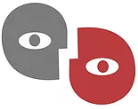 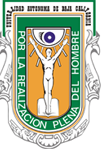 UNIVERSIDAD AUTÓNOMA DE BAJA CALIFORNIAFACULTAD DE HUMANIDADES Y CIENCIAS SOCIALESSOLICITUD DE CURSO OPTATIVO CON VALOR EN CRÉDITOS (IDIOMAS)Tijuana, B. C. a ___  de  _____________  del  2017.A quien corresponda:Por este medio  solicito autorización para cursar  la materia optativa con valor en créditos de Idiomas (     ) con clave* ________ que cursaré durante el ciclo escolar: semestral/ intersemestral.Nombre del Alumno: ________________________________ Matrícula: _________Licenciatura: _________________________________ Plan de estudios: ________Correo electrónico: ________________________ Teléfono: __________________Firma de Alumno: ______________________________________________________Nombre y firma del Tutor, Coordinador o Subdirector: ______________________________________________*Idiomas I, clave 4704*Idiomas II, clave 5358PEGAR  RECIBO DE PAGO ORIGINAL